В соответствии со статьей 40 Градостроительного кодекса Российской Федерации, решением Совета депутатов города Новосибирска от 24.06.2009 № 1288 «О Правилах землепользования и застройки города Новосибирска», пунктом 2.13 административного регламента предоставления муниципальной услуги по предоставлению разрешения на отклонение от предельных параметров разрешенного строительства, реконструкции объектов капитального строительства, утвержденного постановлением мэрии города Новосибирска от 10.06.2013 № 5459, на основании заключения по результатам публичных слушаний по вопросам предоставления разрешений на отклонение от предельных параметров разрешенного строительства, реконструкции объектов капитального строительства от 10.10.2016, рекомендаций комиссии по подготовке проекта правил землепользования и застройки города Новосибирска о предоставлении и об отказе в предоставлении разрешений на отклонение от предельных параметров разрешенного строительства, реконструкции объектов капитального строительства от 18.10.2016, руководствуясь Уставом города Новосибирска, ПОСТАНОВЛЯЮ:1. Отказать в предоставлении разрешения на отклонение от предельных параметров разрешенного строительства, реконструкции объектов капитального строительства:1.1. Обществу с ограниченной ответственностью «Агроприм» (на основании заявления в связи с тем, что конфигурация земельного участка и наличие инженерных сетей являются неблагоприятными для застройки) в части уменьшения минимального процента застройки с 30 % до 2 % в границах земельного участка с кадастровым номером 54:35:000000:24164 площадью 0,4480 га, расположенного по адресу: Российская Федерация, Новосибирская область, город Новосибирск, ул. Зыряновская (зона коммунальных и складских объектов (П-2)), в связи с тем, что не соблюдены требования статьи 34.1 Федерального закона от 25.06.2002 № 73-ФЗ «Об объектах культурного наследия (памятниках истории и культуры) народов Российской Федерации» в части запрета строительства объектов капитального строительства в границах защитной зоны объектов культурного наследия, а также нарушены требования СП 62.13330.2011. Свод правил. Газораспределительные системы. Актуализированная редакция СНиП 42-01-2002, а именно: не соблюдено расстояние от газопровода до зданий и сооружений.1.2. Обществу с ограниченной ответственностью «Торгстройсервис» (на основании заявления в связи с тем, что инженерно-геологические характеристики земельного участка являются неблагоприятными для застройки) в части уменьшения минимального процента застройки с 25 % до 13 % в границах земельного участка с кадастровым номером 54:35:051170:2312 площадью 1,1112 га, расположенного по адресу: Российская Федерация, Новосибирская область, город Новосибирск, ул. Петухова (зона застройки жилыми домами смешанной этажности 
(Ж-1)), в связи с письменным отказом от получения разрешения на отклонение от предельных параметров разрешенного строительства, реконструкции объектов капитального строительства.1.3. Обществу с ограниченной ответственностью «Сибстрой» (на основании заявления в связи с тем, что конфигурация земельного участка и наличие инженерных сетей являются неблагоприятными для застройки) в части уменьшения минимального процента застройки с 25 % до 10 % в границах земельного участка с кадастровым номером 54:35:052810:3700 площадью 1,4240 га, расположенного по адресу: Российская Федерация, Новосибирская область, город Новосибирск, ул. Чемская (зона застройки жилыми домами смешанной этажности (Ж-1)), в связи с письменным отказом от получения разрешения на отклонение от предельных параметров разрешенного строительства, реконструкции объектов капитального строительства.1.4. Акопяну Артуру Мнацакановичу (на основании заявления в связи с тем, что наличие инженерных сетей является неблагоприятным для застройки) в части уменьшения минимального отступа от границ земельного участка, за пределами которого запрещено строительство зданий, строений, сооружений, с кадастровым номером 54:35:061490:3139 площадью 0,1713 га, расположенного по адресу: Российская Федерация, Новосибирская область, город Новосибирск, ул. 2-я Станционная (зона производственных объектов с различными нормативами воздействия на окружающую среду (П-1)), с 3 м до 0,5 м с юго-восточной стороны в связи с тем, что отсутствуют обоснования, предусмотренные частью 1 статьи 40 Градостроительного кодекса Российской Федерации, а именно: наличие инженерных сетей не является неблагоприятным для застройки, а также не соблюдены требования пункта 12.35 «СП 42.13330.2011. Свод правил. Градостроительство. Планировка и застройка городских и сельских поселений. Актуализированная редакция СНиП 2.07.01-89*», а именно: не соблюдено расстояние от инженерных сетей до зданий и сооружений, бортового камня улицы, дороги.1.5. Изосимову Владимиру Михайловичу (на основании заявления в связи с тем, что размер земельного участка меньше установленного градостроительным регламентом минимального размера земельного участка) в части уменьшения минимального отступа от границ земельного участка, за пределами которого запрещено строительство зданий, строений, сооружений, с кадастровым номером 54:35:051860:6 площадью 0,0926 га, расположенного по адресу: Российская Федерация, Новосибирская область, город Новосибирск, ул. Сибиряков-Гвардейцев, 51/4 (зона производственных объектов с различными нормативами воздействия на окружающую среду (П-1)), с 3 м до 1 м с северной, восточной сторон в связи с тем, что не соблюдены требования нормативных правовых актов Российской Федерации: статьи 51 Градостроительного кодекса Российской Федерации, а именно: строительство объекта осуществлено не в соответствии с разрешением на строительство, части 1 статьи 48 Градостроительного кодекса Российской Федерации, а именно: архитектурно-строительное проектирование осуществляется за пределами границ принадлежащего правообладателю земельного участка, статьи 42 Земельного кодекса Российской Федерации в части использования земельного участка не в соответствии с целевым назначением.2. Департаменту строительства и архитектуры мэрии города Новосибирска разместить постановление на официальном сайте города Новосибирска в информационно-телекоммуникационной сети «Интернет». 3. Департаменту информационной политики мэрии города Новосибирска обеспечить опубликование постановления.4. Контроль за исполнением постановления возложить на заместителя мэра города Новосибирска - начальника департамента строительства и архитектуры мэрии города Новосибирска.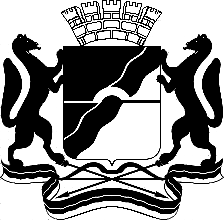 МЭРИЯ ГОРОДА НОВОСИБИРСКАПОСТАНОВЛЕНИЕОт  	  31.10.2016		№     4959   	Об отказе в предоставлении разрешений на отклонение от предельных параметров разрешенного строительства, реконструкции объектов капитального строительстваМэр города НовосибирскаМэр города НовосибирскаМэр города НовосибирскаА. Е. ЛокотьСпасская2275069ГУАиГ